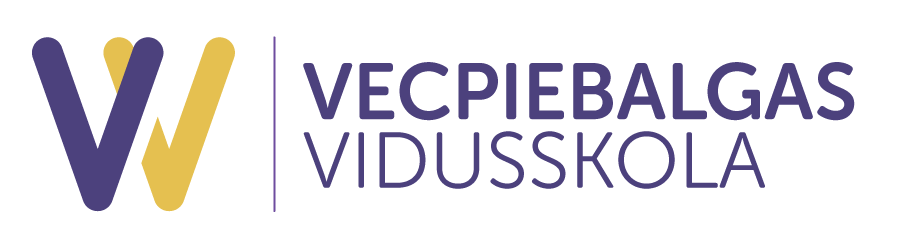 Gaismas objektu konkursa “Izgaismo skolu novembrī’” nolikumsVispārīgie noteikumi Gaismas objektu konkursa “Izgaismo skolu” (turpmāk – Konkurss) rīkotāji: Vecpiebalgas vidusskola sadarbībā ar skolēnu pašpārvaldi (turpmāk – Organizators). Konkursa mērķis: iestājoties tumšajai gada sezonai, izgaismot skolu un veicināt skolēnos radošumu. Konkursa darba uzdevums: izveidot unikālu gaismas objektu (akcentējot latviskos elementus), ar kuru izgaismot skolas telpas. Konkursa dalībnieki: Vecpiebalgas vidusskolas skolēni 1. – 12. klasei (1. -3. klašu grupa, 4. – 9. klašu grupa un 10. – 12. klašu grupa). Iesniedzot darbu, Konkursa dalībnieks apliecina, ka ir iepazinies ar Konkursa nolikumu un piekrīt tā nosacījumiem. Gaismas objektu  iesniegšanas un noformēšanas kārtība Gaismas objektu veidošana: darbā tiek akcentēti latviskie elementi. Darba iesniegšana: katra klase iesniedz vienu kopīgi veidotu gaismas objektu. Viens Konkursa dalībnieks individuāli var iesniegt ne vairāk kā vienu gaismas objektu. Katram iesniegtajam darbam jānorāda tā nosaukums, jāpievieno darba apraksts un 3 bildes no darba tapšanas procesa. Iesniedzot darbu, Konkursa dalībniekam obligāti jānorāda savs vārds, uzvārds un klase. Darbu nodošana: līdz 2019. gada 1. novembrim, saskaņojot ar skolēnu pašpārvaldi izvietot skolas telpās un bildes nosūtot Organizatoram uz e-pasta adresi vvskpasparvalde2019@gmail.com ar norādi “Gaismas objektu konkursam “Izgaismo skolu novembrī””.  Konkursa dalībnieks, iesniedzot darbu, ir atbildīgs par to, lai iesniegtajās fotogrāfijās redzamie cilvēki būtu devuši atļauju fotogrāfiju publiskošanai.  Organizatoram ir tiesības nepieņemt darbu, kas:neatbilst Konkursa nolikumam.Konkursam iesniegto darbu vērtēšana un Konkursa rezultātu paziņošana Darbu vērtēšana: tiks ņemta vērā Konkursa dalībnieka kā darba autora radošā ideja, ieguldītā darba apjoms, darba oriģinalitāte, komandas darbs, darba apraksts un nodotā darba kvalitāte. Darbu vērtēšanas komisija: Vecpiebalgas vidusskolas vadības komanda un skolēnu pašpārvalde. Komisija savā darbā ievēro Latvijas Republikā spēkā esošo fizisko personu datu aizsardzību regulējošu normatīvo aktu prasības. Konkursa dalībnieku personu dati un papildu informācija netiek izpausta trešajām personām, izņemot Konkursa dalībnieka vārdu, uzvārdu un klasi. Konkursa rezultāti tiks paziņoti pēc visu gaismas objektu izvietošanas skolas telpās. Konkursa rezultāti tiks izlikti skolas foajē un paziņoti skolas sociālajos tīklos (Vecpiebalgas vidusskolas mājaslapā un instagram kontā). Konkursa balvas Ar pārsteiguma balvām tiks apbalvoti labākie individuālie darbi un klašu kopīgie darbi, visās klašu grupās.Gaismas objektu izmantošanaVisi Konkursam iesniegtie darbi, kas atbilst Konkursa nolikumam, tiks izmantoti skolas izgaismošanai. Konkursa dalībnieks – darba autors –, iesniedzot darbu Konkursam, piekrīt darba izmantošanai. Labākie darbi (individuāli un klašu grupās) tiks publicēti: Vecpiebalgas vidusskolas mājaslapā,Vecpiebalgas vidusskolas instagram kontā. Konkursa dalībnieki – darbu autori –, iesniedzot darbus Konkursam, piekrīt to izmantošanai atbilstoši šā nolikuma 5.1., 5.2. un 5.3. apakšpunktā norādītajam. Visi Konkursam iesniegtie darbi paliek Organizatora īpašumā.Konkursa dalībnieku personas datu apstrāde Datu apstrādes pārzinis ir Vecpiebalgas vidusskola. Iegūto Konkursa dalībnieku datu apstrādes mērķis ir nodrošināt dalību Konkursā un risināt ar Konkursu saistītos organizatoriskos jautājumus:vārds un uzvārds ir nepieciešams, lai identificētu konkrētu personu kā darba autoru; klase ir nepieciešama, lai pārliecinātos par konkrētās personas atbilstību Konkursa nolikuma prasībām un konkrētās personas iekļaušanai attiecīgajā klašu grupā;Sagatavoja: Vecpiebalgas vidusskolas skolēnu pašpārvaldes izglītības grupas vadītājaE-pasts: vvskpasparvalde2019@gmail.com 